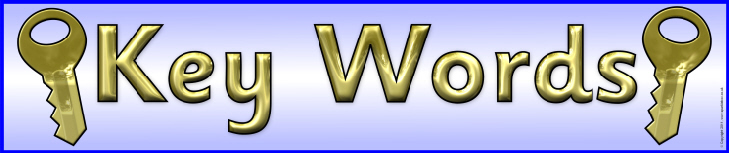 RepublicKaiserDemocracyDictatorshipAbdicateArmisticeWeimarConstitutionProportional RepresentationReichstagCommunistsFreikorps